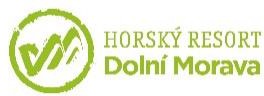 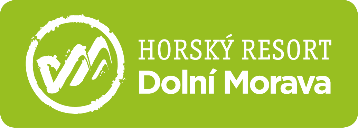 N A B Í D K A S L U Ž E BP Ř E D B Ě Ž N Á K A L K U L A C Ewww.hotel-dolnimorava.cz www.dolnimorava.cz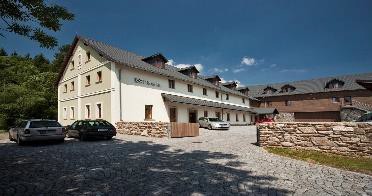 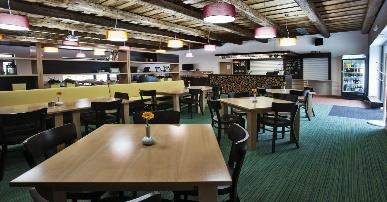 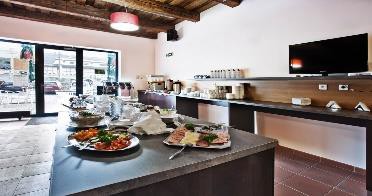 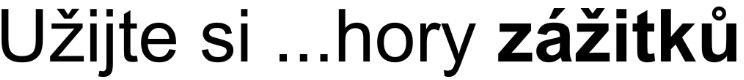 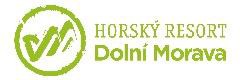 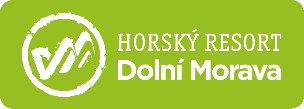 Závazná objednávka služebSmlouva o nákupu služeb hoteluIČ: 15530213	e-mail: xxxxxxxxx@xxxxxxxxx.xxDIČ:adresa: Purkyňova 2832/97, Královo Pole, 612 00 BrnoVěc: ZÁVAZNÁ OBJEDNÁVKA SLUŽEB - SMLOUVA O NÁKUPU SLUŽEB CHATYZávazně u Vás objednáváme školní akci v rozsahu dle nabídky/ předběžné kalkulace číslo:ze dne: 25.08.20219 000 Kčv termínu:	13. - 18. 2. 2022Kontaktní a odpovědná osoba za objednávku ze strany objednatele a souhlas s obchodními podmínkami - jméno:OBCHODNÍ PODMÍNKY:Storno, změna závazně objednaných služeb45 - 60 dní před příjezdem	10% z předběžné celkové ceny za ubytování 30 - 44 dní před příjezdem	20% z předběžné celkové ceny za ubytování 29 - 14 dní před příjezdem	50% z předběžné celkové ceny za ubytování 13 - 07 dní před příjezdem	70% z předběžné celkové ceny za ubytování06 - 0 dní před příjezdem	100% z předběžné celkové ceny za ubytování a objednaného stravování za 1 denUhrazená záloha není v případě zrušení pobytu z Vaší strany, a to z důvodu nařízené karantény (izolace) nebo onemocnění covid-19 účastníků či při nemožnosti konat pobyt z důvodu rozhodnutí orgánů veřejné moci (MZdrav, hygienická stanice) zaúčtována jako stornopoplatek, ale je přesunuta na náhradní termín čerpání. Pobyt může proběhnout v horizontu půl roku od původního data pobytu. Pokud si v rámci tohoto období pobyt nevyberete, nebo bude epidemiologická situace natolik nepříznivá, že nedovolí ani náhradní pobyt čerpat, bude prodlouženo období pro čerpání Vašeho pobytu o dalších 6 měsíců. O svůj pobyt tak rozhodně nepřijdete. Uhrazená záloha může být také v případě zrušení pobytuz důvodů uvedených v tomto odstavci rovnou vrácena v plné výši, na základě Vaší žádosti, aniž by došlo k přesunutí na náhradní termín čerpání. Nebude-li z Vaší strany učiněna žádost, dojde k přesunu na náhradní termín čerpání.pro společnost:Střední průmyslová škola Brno, Purkyňova, příspěvkováorganizaceIČO15530213kontaktní osoba:xxxxxxtelefon:xxxxxxxxxadresa:Purkyňova 2832/97, Královo Pole, 612 00 Brno13. - 18. 2. 2022email:xxxxxxxxxx@xxxxxxx.xx	opce do:Dodavatel: relax & sport resort Dolní MoravaDodavatel: relax & sport resort Dolní MoravaDodavatel: relax & sport resort Dolní MoravaDodavatel: relax & sport resort Dolní Moravafirma:Sněžník a.s.telefon:Dolní Morava 58, 561 69, p. Králíkymobil:xxxxxxxxxIČ:26979136e-mail:xxxxxxxx@xxxxxxxxxx.xxDIČ:CZ26979136web:www.hotel-dolnimorava.czvytvořil/ -a:xxxxxxxxxweb:www.dolnimorava.czODDOnocíUBYTOVÁNÍ:cenapult/pokojpočet osobcena celkem sDPH13.02.202218.02.20225Chata Terezka590 Kč25 900 KčCelkem ubytováníCelkem ubytování5 900 KčDENHODMJGASTROcena/ MJpočetcena celkem sDPH13.-18.02.20225Plná penze (snídaně, oběd, večeře) - studenti280 Kč11 400 Kč13.-18.02.20225Plná penze (snídaně, oběd, večeře) - ped. dozor340 Kč11 700 KčCelkem strava3 100 KčCELKEM VŠE:9 000 KčDodavatel (hotel)jméno: Relax & Sport resort Dolní Morava,telefon: xxxxxxxxxxxfirma: Sněžník a.s.mobil: xxxxxxxxxxxxxxIČ: 26979136e-mail: xxxxxxxxxx@xxxxxxxxx.xxDIČ: CZ26979136web: www.hotel-dolnimorava.czKontankt: xxxxxxxxxweb: www.dolnimorava.czObjednavatel (klient):jméno: xxxxxtelefon: xxxxxxxxxfirma: Střední průmyslová škola Brno, Purkyňova, příspěvková organizacefirma: Střední průmyslová škola Brno, Purkyňova, příspěvková organizacefirma: Střední průmyslová škola Brno, Purkyňova, příspěvková organizace